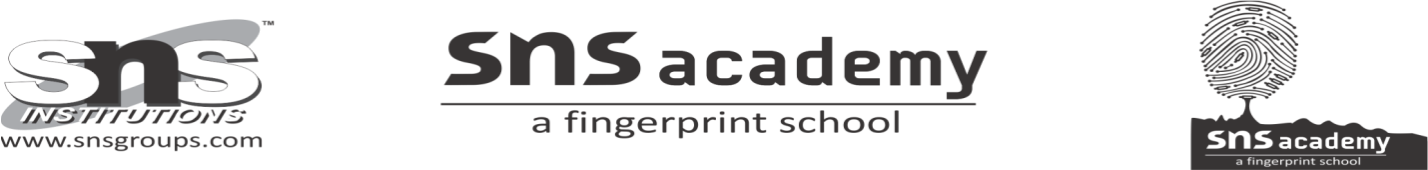 GRADE – 11               DISCRIPTIVE TEST (JULY 2020)                   18.07.2020MARKS – 25READ THE FOLLOWING EXTRACT AND ANSWER THE GIVEN QUESTIONS: (6marks)“I descend to lave the droughts, atomies, dust-layers of the globe,And all that in them without me were seeds only, latent, unborn.And forever, by day and night, I give back life to my own origin, And make pure and beautify it.”What does ‘I’ do on descending?How does ‘I’ affect those that have seeds in them?Explain the meaning of the last line of the extract.What is the effect of the poet’s use of ‘I’ in the poem?What is the figure of speech in the poem?Name the poet.ANSWER THE QUESTIONS IN 150 – 180 WORDS. (19marks)Justify the title ‘We’re Not Afraid to Die……. If We Can Live Together’ tracing the tale of fortitude and courage. (7m)When confronted by Byro on way to the vineyard why was Mourad not ruffled even a bit? Was it creditable for Byro to overlook their stealing or Mourad was able to carry the lie? (7m)“Behind the apparent simplicity, the poem “Voice of the Rain” hides a deep meaning.” What exactly does the poem convey to the reader? (100-120 words) (5m)